ANEXO I: MODELO DE SOLICITUD PLAZA TÉCNICO DE PROYECTOS DE DESARROLLO RURALNombre______________________________ Apellidos __________________________________________  Edad ____ DNI Nº _________________, con Domicilio en C/__________________________________ N.º_______ CP_______ Localidad_______________________________ Provincia___________________ Teléfono Contacto _____________________, e-mail ___________________________________________ EXPOSICIÓNTeniendo conocimiento de la publicación de la convocatoria que oferta una plaza de un/a TÉCNICO DE PROYECTOS DE DESARROLLO RURAL, cofinanciada con FEADER en el marco del Programa LEADER 2014 - 2020, mediante contrato TEMPORAL DE DURACIÓN DETERMINADA para la plantilla de personal ADESVAL, Declaro aceptar las bases de dicha convocatoria, que toda la documentación que presento es veraz y que reúno cada una de las condiciones exigidas en la citada convocatoria, por tantoSOLICITO Tomar parte en el proceso de selección para el puesto arriba indicado. DOCUMENTOS QUE SE ACOMPAÑAN: . .En_________________________________ a ______de __________________ de 2020 EL/LA SOLICITANTE Fdo.: D/Dña. __________________________________________________________.Sus datos personales serán usados para nuestra relación y poder prestarle nuestros servicios. Dichos datos son necesarios para poder relacionarnos con usted, lo que nos permite el uso de su información dentro de la legalidad. Asimismo, podrán tener conocimiento de su información aquellas entidades que necesiten tener acceso a la misma para que podamos prestarle nuestros servicios. Conservaremos sus datos durante nuestra relación y mientras nos obliguen las leyes aplicables. En cualquier momento puede dirigirse a nosotros para saber qué información tenemos sobre usted, rectificarla si fuese incorrecta y eliminarla una vez finalizada nuestra relación. También tiene derecho a solicitar el traspaso de su información a otra entidad (portabilidad). Para solicitar alguno de estos derechos, deberá realizar una solicitud escrita a nuestra dirección, junto con una fotocopia de su DNI: ASOCIACION PARA EL DESARROLLO Del VALLE DEL ALAGÓN, Calle Sinagoga, 1, 1º,  CP 10800, CORIA (Cáceres). En caso de que entienda que sus derechos han sido desatendidos, puede formular una reclamación en la Agencia Española de Protección de Datos (www.agpd.es).ANEXO 2. Modelo de Curriculum Vitae europeo - CV Europass.© Unión Europea, 2002-2018 | europass.cedefop.europa.eu[Describa por separado cada experiencia profesional. Empiece por la más reciente.][Describa por separado cada experiencia de formación. Empiece por la más reciente.][Suprimir cuando no proceda]ANEXO 3.- Declaración Responsable.Nombre __________________ Apellidos _____________________________________________________ Edad _______ DNI Nº _________________, con Domicilio en C/_______________________________ N.º_____   CP________ Localidad_________________________________ Provincia________________Teléfono Contacto _____________________, e-mail __________________________________________DECLARO BAJO MI RESPONSABILIDAD QUE:Que no me hallo incurso/a en ninguno de los supuestos de incapacidad e incompatibilidad establecidos en la legislación vigente, ni haber sido separado/a mediante expediente disciplinario de cualquier Administración Pública, ni encontrarse inhabilitado/a para el ejercicio de funciones públicas.Que Poseo la titulación indicada en el apartado III. 5.Que la documentación que se adjunta a la Solicitud es veraz y auténtica.______________________________________________________________________________________________________Y para que conste y surta los efectos oportunos, expido y firmo la presente declaración responsable sobre la veracidad de los datos e información manifestados.En____________________________________ a ______de __________________ de 2020EL/LA SOLICITANTEFdo.: D/Dña. __________________________.INFORMACIÓN PERSONALIndicar nombre(s) y apellido(s)[Todos los campos son opcionales. Suprimir cuando no proceda.][Todos los campos son opcionales. Suprimir cuando no proceda.]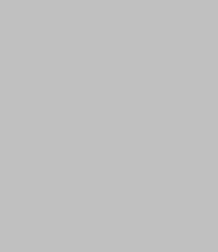 Fotografía reciente Indicar calle, número, código postal y país 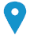 Fotografía reciente Indicar número de teléfono     Indicar número del móvil       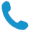 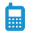 Fotografía reciente Indicar dirección de correo electrónico 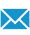 Fotografía recienteIndicar página web personal  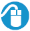 Fotografía recienteIndicar tipo de mensajería instantánea Indicar nombre de usuario de la cuenta de mensajería  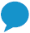 Fotografía recienteSexo Indicar sexo | Fecha de nacimiento dd/mm/yyyy | Nacionalidad Indicar nacionalidad(es) PUESTO SOLICITADOFUNCIÓNEMPLEO DESEADOESTUDIOS REQUERIDOSOBJETIVO PROFESIONALIndicar puesto solicitado / función / empleo deseado / estudios requeridos / objetivo profesional (borre los epígrafes que no procedan de la columna de la izquierda)EXPERIENCIA PROFESIONAL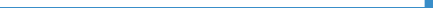 Indicar las fechas (desde - a)Indicar profesión o cargo desempeñadoIndicar las fechas (desde - a)Indicar nombre del empleador y localidad (si necesario, dirección completa y página web)Indicar las fechas (desde - a)Indicar funciones y responsabilidades principalesIndicar las fechas (desde - a)Sector de actividad Indicar tipo de sector de actividad EDUCACIÓN Y FORMACIÓNIndicar las fechas (desde - a)Indicar cualificación o título obtenidoIndicar el nivel del EQF-MEC si se conoceIndicar las fechas (desde - a)Indicar nombre de la institución de formación y localidad o país Indicar nombre de la institución de formación y localidad o país Indicar las fechas (desde - a)Indicar principales materias cursadas y/o competencias adquiridasIndicar principales materias cursadas y/o competencias adquiridasCOMPETENCIAS PERSONALESLengua maternaIndicar lengua/s materna/sIndicar lengua/s materna/sIndicar lengua/s materna/sIndicar lengua/s materna/sIndicar lengua/s materna/sOtros idiomasCOMPRENDER COMPRENDER HABLAR HABLAR EXPRESIÓN ESCRITA Otros idiomasComprensión auditiva Comprensión de lectura Interacción oral Expresión oral Indicar idiomaEspecificar nivelEspecificar nivelEspecificar nivelEspecificar nivelEspecificar nivelIndicar los títulos/s o certificado/s de lenguas. Especificar el nivel si se conoce.Indicar los títulos/s o certificado/s de lenguas. Especificar el nivel si se conoce.Indicar los títulos/s o certificado/s de lenguas. Especificar el nivel si se conoce.Indicar los títulos/s o certificado/s de lenguas. Especificar el nivel si se conoce.Indicar los títulos/s o certificado/s de lenguas. Especificar el nivel si se conoce.Indicar idiomaEspecificar nivelEspecificar nivelEspecificar nivelEspecificar nivelEspecificar nivelIndicar título/s o certificado/s de lenguas. Especificar nivel si se conoce.Indicar título/s o certificado/s de lenguas. Especificar nivel si se conoce.Indicar título/s o certificado/s de lenguas. Especificar nivel si se conoce.Indicar título/s o certificado/s de lenguas. Especificar nivel si se conoce.Indicar título/s o certificado/s de lenguas. Especificar nivel si se conoce.Nivel: A1/A2: usuario básico -  B1/B2: usuario independiente -  C1/C2: usuario competenteMarco común Europeo de referencia para las lenguasNivel: A1/A2: usuario básico -  B1/B2: usuario independiente -  C1/C2: usuario competenteMarco común Europeo de referencia para las lenguasNivel: A1/A2: usuario básico -  B1/B2: usuario independiente -  C1/C2: usuario competenteMarco común Europeo de referencia para las lenguasNivel: A1/A2: usuario básico -  B1/B2: usuario independiente -  C1/C2: usuario competenteMarco común Europeo de referencia para las lenguasNivel: A1/A2: usuario básico -  B1/B2: usuario independiente -  C1/C2: usuario competenteMarco común Europeo de referencia para las lenguasCompetencias comunicativasIndicar competencias comunicativas. Especificar en qué contexto se han adquirido. Ejemplo:Buenas dotes comunicativas adquiridas durante mi experiencia como responsable de ventas. Competencias de organización/ gestiónIndicar capacidades de organización/gestión. Especificar en qué contexto se han adquirido. Ejemplo:Liderazgo (en la actualidad, responsable de un grupo de 10 personas)Competencias relacionadas con el empleoIndicar competencias profesionales de su entorno laboral no descritas en otras secciones. Especificar en qué contexto se han adquirido. Ejemplo:Buena capacidad para el control de calidad (actual responsable de la auditoría de calidad en mi empresa)Competencias digitales AUTOEVALUACIÓNAUTOEVALUACIÓNAUTOEVALUACIÓNAUTOEVALUACIÓNAUTOEVALUACIÓNCompetencias digitales Tratamiento de la información Comunicación Creación de contenido Seguridad Resolución de problemasEspecificar nivelEspecificar nivelEspecificar nivelEspecificar nivelEspecificar nivelNivel:  usuario básico -  usuario independiente -  usuario competenteCompetencias digitales - Tabla de autoevaluación Nivel:  usuario básico -  usuario independiente -  usuario competenteCompetencias digitales - Tabla de autoevaluación Nivel:  usuario básico -  usuario independiente -  usuario competenteCompetencias digitales - Tabla de autoevaluación Nivel:  usuario básico -  usuario independiente -  usuario competenteCompetencias digitales - Tabla de autoevaluación Nivel:  usuario básico -  usuario independiente -  usuario competenteCompetencias digitales - Tabla de autoevaluación Indicar los certificados TICIndicar los certificados TICIndicar los certificados TICIndicar los certificados TICIndicar los certificados TICIndicar otras competencias informáticas. Especificar en qué contexto se han adquirido. Ejemplo:dominio de la suite ofimática (procesador de textos, hoja de cálculo, software de presentación)dominio de software de edición fotográfica adquirido como fotógrafo aficionado​Indicar otras competencias informáticas. Especificar en qué contexto se han adquirido. Ejemplo:dominio de la suite ofimática (procesador de textos, hoja de cálculo, software de presentación)dominio de software de edición fotográfica adquirido como fotógrafo aficionado​Indicar otras competencias informáticas. Especificar en qué contexto se han adquirido. Ejemplo:dominio de la suite ofimática (procesador de textos, hoja de cálculo, software de presentación)dominio de software de edición fotográfica adquirido como fotógrafo aficionado​Indicar otras competencias informáticas. Especificar en qué contexto se han adquirido. Ejemplo:dominio de la suite ofimática (procesador de textos, hoja de cálculo, software de presentación)dominio de software de edición fotográfica adquirido como fotógrafo aficionado​Indicar otras competencias informáticas. Especificar en qué contexto se han adquirido. Ejemplo:dominio de la suite ofimática (procesador de textos, hoja de cálculo, software de presentación)dominio de software de edición fotográfica adquirido como fotógrafo aficionado​Otras competenciasIndicar competencias no descritas en otras secciones. Especificar en qué contexto se han adquirido. Ejemplo:carpinteríaPermiso de conducirIndicar tipo(s) del permiso(s) de conducir. Ejemplo:BINFORMACIÓN ADICIONALPublicacionesPresentacionesProyectosConferenciasSeminariosPremios y distincionesPertenencia grupos/asociacionesReferenciasCitasCursosCertificacionesSuprimir campos que no sean necesarios de la columna de la izquierda.Ejemplo de publicación:Como escribir su currículum adecuadamente, Publicaciones Rive, Madrid, 2002.Ejemplo de proyecto:Nueva biblioteca de Segovia. Arquitecto principal, encargado del diseño, producción, licitación y supervisión de la construcción (2008-2012).ANEXOSIndicar lista de documentos adjuntos a su CV. Ejemplos: copias de diplomas y cualificaciones, certificados de trabajo o prácticas, publicaciones de trabajos de investigación